ANTWOORDEN Werkvorm 1:In deze oefening kun je eigenlijk geen foute antwoorden geven. Waarom niet? Omdat het erom gaat dat je een groepsnaam kunt benoemen en kunt uitleggen welke karaktereigenschap jij herkent in het plaatje waardoor het poppetje past in een bepaalde groep. Het is plaatsgebonden welke naam je aan een bepaalde groep geeft. Zo zal er in dorpen gesproken worden over de groep ‘boeren’ terwijl er in steden misschien gesproken wordt over de groep ‘yuppen’. De omgeving waar je bent opgegroeid en waar je verblijft bepaalt dus ook de benaming van de groep. Maar om je op weg te helpen tref je hieronder een aantal groepen die op het plaatje zou kunnen terugvinden: - Etniciteit (joden, Arabieren, Aziaten); - Leeftijd (jongeren met typerende kleren, ouderen); - Geslacht (vrouwen in ieder geval niet in kantoorkleding).Werkvorm 3: In het filmpje zie je de volgende beelden langskomen: Fragment 1: antwoord 3 een demonstratie tegen extreem rechts Fragment 2: antwoord 3 een demonstratie van extreem rechts Fragment 3: antwoord 2 milieuactivisten tegen kernafval transporten Fragment 4: antwoord 3 vredesactivisten tegen kernbewapening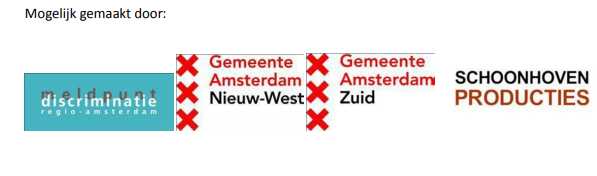 